Bellevue High School Band Summer Rehearsals 2018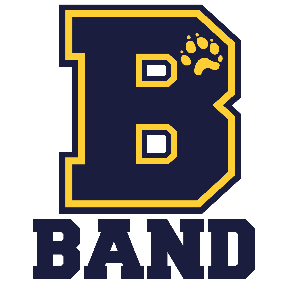 Returning Student Information!We are so glad you are continuing to participate in the Bellevue High School Band!  Each year you participate allows you to practice and build you leadership skills, in additional to your growth as a musician.The dates and schedule for summer rehearsals are listed below.  Student Leaders will start on Monday, August 13th.  All other returning students are invited to our social event on Monday evening, and the band booster sponsored dinner and evening practice on Tuesday, August 14th.  Once again, this year we will hold a 1 night rehearsal/uniform fitting for those who are out of town the week of August 13th.  This will be held on Wednesday, August 22nd. If you are out of town for these rehearsals we will have a make-up rehearsal on August 22nd from 6:00-8:30pm to introduce the basics of marching band and get uniforms fitted before school begins.  Action Item for Returning Students by August 10:Please email the directors georgee@bsd405.org and harveyw@bsd405.org if you will not be able to attend the rehearsals August 13th-17th. Final Reminders for Band Summer Rehearsals:Practices start in the band room or PAC then we usually spend some time outside in the stadium.  Please bring your instrument and athletic shoes (no flip flops, sandals or slides).There will also be a need for parent volunteers helping assign uniforms to students during these summer rehearsals.  Parents, please let us know if you would like to help!MondayAugust 13TuesdayAugust 14WednesdayAugust 15ThursdayAugust 16FridayAugust 179:00-12:00 Student Leaders Meeting to help prepare the room for uniform fittings and rehearsals.1:00-4:00 Rehearsal for  Student Leaders and new students. Meet in the band room, wear athletic shoes and bring your instrument.  Uniforms will be sized and checked out.4:00-5:00 Drumline rehearsal for All Percussionists.6:00-7:30 Social event at Downtown Park for All Band Students.1:30-4:30 Rehearsal for  Student Leaders and Drumline.  Uniforms will be sized and checked out.4:30-5:30 All Band Students invited for dinner (provided by the Band Boosters)5:30-8:30 Rehearsal for All Band Students.Uniforms will be sized and checked out. 9:30-12:00 Rehearsal for All Band Students. Uniforms will be sized and checked out.12:00-1:30 Lunch Break – section leaders plan a meeting spot if students want to go as a group.1:30-4:30 Rehearsal for All Band Students.Uniforms will be sized and checked out.9:30-12:00 Rehearsal for All Band Students. Uniforms checked out.12:00-1:30 Lunch Break - section leaders plan a meeting spot. 1:30-4:30 Rehearsal for All Band Students. 9:30-12:00 Rehearsal for All Band Students. Uniforms checked out.12:00-1:30 Lunch Break - section leaders plan a meeting spot. 1:30-3:30 Rehearsal for All Band Students. 3:30 Put on Uniforms for Group Picture.4:15 Snow Cone truck arrives!